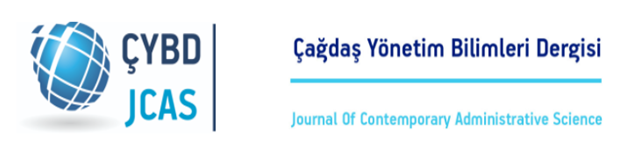 ETİK KURUL İZNİ GEREKTIRMEYEN ÇALIŞMAÇağdaş Yönetim Bilimleri DergisiTarih:Makalenin Adı: Yazarın / Yazarların Adı Soyadı - Kurumu – e-Posta – ORCID No:Makalenin Türü:Araştırma Makalesi:Derleme    Makale:				Çağdaş Yönetim Bilimleri Dergisi Editör Kurulu’naBu araştırmanın verileri, ……………. yılında ………………………………………………………………… yoluyla toplanmıştır. Bu bilgi makalenin yöntem kısmında paylaşılmıştır.TUBİTAK ULAKBİM’in, “TR Dizin Etik Kurallarla ilgili AÇIKLAMA ve BİLGİLENDİRME: 2020 yılı öncesi araştırma verileri kullanılmış, yüksek lisans/doktora çalışmalarından üretilmiş (makalede belirtilmelidir), bir önceki yıl dergiye yayın başvurusunda bulunulmuş, kabul edilmiş ama henüz yayımlanmamış makaleler için geriye dönük etik kurul izni gerekmemektedir.“ açıklaması gereği, makalenin Etik Kurul İzni gerektirmeyen çalışmalar içinde yer aldığını beyan ederim.Yazar/lar Ad Soyad İmza